Муниципальное общеобразовательное учреждение – основная общеобразовательная школа №6 г. Аткарска Саратовской области План-конспект урока в 9 классе по геометрии по теме: «Правильные многоугольники»Автор-составитель: учитель математики МОУ-ООШ №6 г. Аткарска Нестерова Наталья Сергеевнаг. Аткарск, 2020-2021 уч.годТип урока: урок изучения нового материала.Цель урока: познакомить учащихся с понятием правильного многоугольника. Задачи урока:Дидактические: – познакомить учащихся с понятием правильного многоугольника, с некоторыми их свойствами;– вывести  формулу  для  вычисления  угла  правильного  ;  – научить пользоваться формулой для вычисления угла правильного многоугольника.Развивающие:– развивать познавательный интерес учащихся;– развивать умение выдвигать и обосновывать свои предположения.Воспитательные:– формировать потребность в самообразовании;– воспитывать аккуратность, внимательность, наблюдательность. Методы: объяснительно-иллюстративный, репродуктивныйОборудование: компьютер, интерактивная доска, презентация Power Point «Правильные многоугольники».Методические особенности: Урок разработан по учебнику: Геометрия. 7-9 классы: учеб. для общеобразоват. учреждений / Л. С. Атанасян, В. Ф. Бутузов, С. Б. Кадомцев и др. – 20-е изд. – М. : Просвещение, 2010. – 384 с. : ил. Ход урокаОрганизационный момент (1 минута).Собственно урок (41 минута)1. Актуализация знаний – фронтальный опрос (4 минуты)– Ребята, давайте с вами вспомним, что такое многоугольник? // Многоугольник – это геометрическая фигура, представляющая собой замкнутую ломаную линию.– Из чего состоит любой многоугольник? // У любого многоугольника есть стороны, вершины и углы. – А какие многоугольники мы уже изучили? // Треугольник, параллелограмм, ромб, трапеция, прямоугольник, квадрат.– Какими могут быть многоугольники? // Выпуклыми и невыпуклыми.– Какой многоугольник называется выпуклым? // Многоугольник называется выпуклым, если он лежит по одну сторону от каждой прямой, проходящей через две его соседние вершины. – В каком случае многоугольник является невыпуклым? // Многоугольник называется невыпуклым, если прямая, содержащая сторону многоугольника разбивает его на две части. – Что называют периметром многоугольника? // Периметр многоугольника – это сумма длин всех его сторон. 2. Изучение нового материала – беседа с учащимися (20 минут)– Среди множества различных геометрических фигур на плоскости выделяется большое семейство многоугольников. Названия геометрических фигур имеют вполне определенный смысл. Присмотритесь внимательно к слову «многоугольник», и скажите, из каких частей оно состоит? – Слово «многоугольник» указывает на то, что у всех фигур этого семейства «много углов». Что мы получим, если в слово «многоугольник» вместо части «много» подставим конкретное число, например,7? Верно, мы получим семиугольник. А если подставим число 10? – Что можно заметить, если внимательно посмотреть на геометрические фигуры, изображенные на рисунке? // У каждого из этих многоугольников совпадает количество сторон и углов. 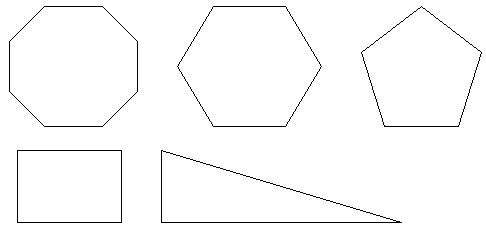 – Сегодня на уроке мы с вами познакомимся с таким понятием, как «Правильный многоугольник». Выпуклый многоугольник называется правильным, если все его углы равны и все его стороны равны (данное определение учащиеся записывают в рабочую тетрадь).– Давайте подумаем, встречались ли мы с вами на прошлых уроках с правильными многоугольниками? // Да, когда изучали треугольники.– Какой треугольник является правильным? // Правильный треугольник – это равносторонний треугольник, так как все его стороны равны и все углы равны.– Является ли правильным четырехугольником прямоугольник, ромб, квадрат? // Прямоугольник не является правильным четырехугольником, так как у него равны все углы, но не равны все стороны. Ромб также не является правильным многоугольником, так как у него равны все стороны, но не равны все углы. А вот квадрат является правильным многоугольником, у него равны все стороны и все углы. – А сейчас мы познакомимся с некоторыми свойствами,  которыми обладают выпуклые многоугольники.1) Сумма внутренних углов выпуклого многоугольника вычисляется по формуле .– Пусть дан выпуклый -угольник. Сколько получится треугольников, если из любой его вершины провести всевозможные диагонали? // Получим ) треугольника.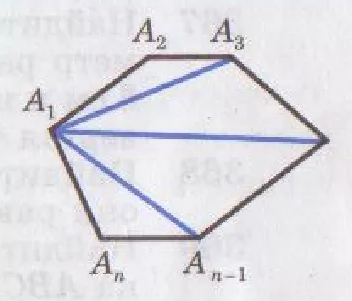 – Если данный -угольник состоит из ) треугольников, то как мы можем найти сумму всех внутренних углов выпуклого -угольника? // Нужно сумму углов треугольника умножить на их количество, то есть, . 2) Угол правильного -угольника вычисляется по формуле .3) Сумма внешних углов выпуклого многоугольника, взятых по одному при каждой вершине, равна . 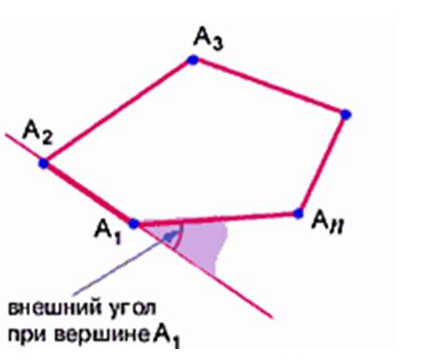 Доказательство:, ч.т.д. 4) Количество диагоналей выпуклого многоугольника равно .– Из каждой вершины выпуклого многоугольника можно провести диагонали ко всем вершинами, кроме самой себя и двух соседних, то есть   Так как каждая диагональ соединяет две вершины, то окончательно получаем:3. Усвоение изученного материала – фронтальный опрос (2 минуты)Какие из следующих утверждений верны:а) Многоугольник является правильным, если он выпуклый и все его стороны равны (нет).б) Треугольник является правильным, если все его углы равны (да).в) Любой равносторонний треугольник является правильным (да). г) Любой четырехугольник с равными сторонами является правильным (нет). 4. Закрепление изученного материала – ответ у доски с комментарием (15 минут)Учащиеся выполняют №1081 (б,д), №1083 (а,в) (желающие решают у доски, все остальные решают в тетради).№1081:Найдите углы правильного -угольника, если: б) , д) . №1083:Сколько сторон имеет правильный многоугольник, если каждый его угол равен: а) , в) .Далее учащиеся самостоятельно решают следующие задачи с последующей проверкой.№1.Чему равен внешний угол правильного пятнадцатиугольника? ()№2. Сколько диагоналей имеет правильный восемнадцатиугольник? (135)№3. Чему равен угол правильного двадцатиугольника?  ()№4. Чему равен угол правильного пятнадцатиугольника?  ()Итог урока (3 минуты).– Рефлексия: 	Чему был посвящен этот урок? Если ли какие-то вопросы по данному материалу? – Оценивание деятельности учеников – поурочный балл. – Домашнее задание: п. 105, выучить свойства правильных и выпуклых многоугольников, решить №1081 (в,г), №1083 (б,г) и  дополнительную задачу: ABCDEF – правильный шестиугольник, его площадь равна 60 см2. Найдите площадь треугольников ABC и ACD.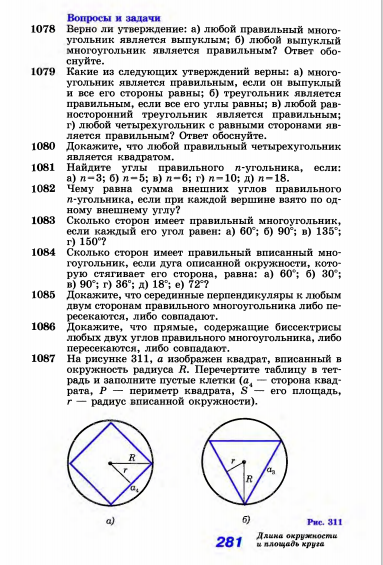 Список использованных источниковГеометрия. 7-9 классы: учеб. для общеобразоват. учреждений / Л. С. Атанасян, В. Ф. Бутузов, С. Б. Кадомцев и др. – 20-е изд. – М. : Просвещение, 2010. – 384 с. : ил.Гаврилова Н. Ф. Поурочные разработки по геометрии: 9 класс. – М.: ВАКО, 2005. – 320 с. – (В помощь школьному учителю).